  701 E Whitestone Blvd, Suite 125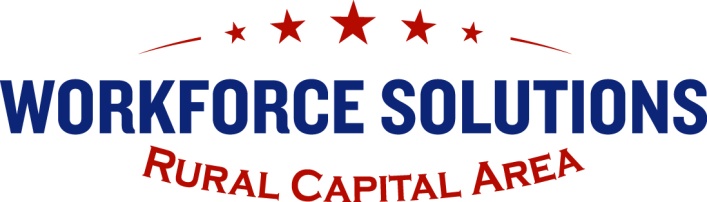 Cedar Park, Texas 78613Phone: 512.244.7966Fax: 855.326.3055www.workforcesolutionsrca.com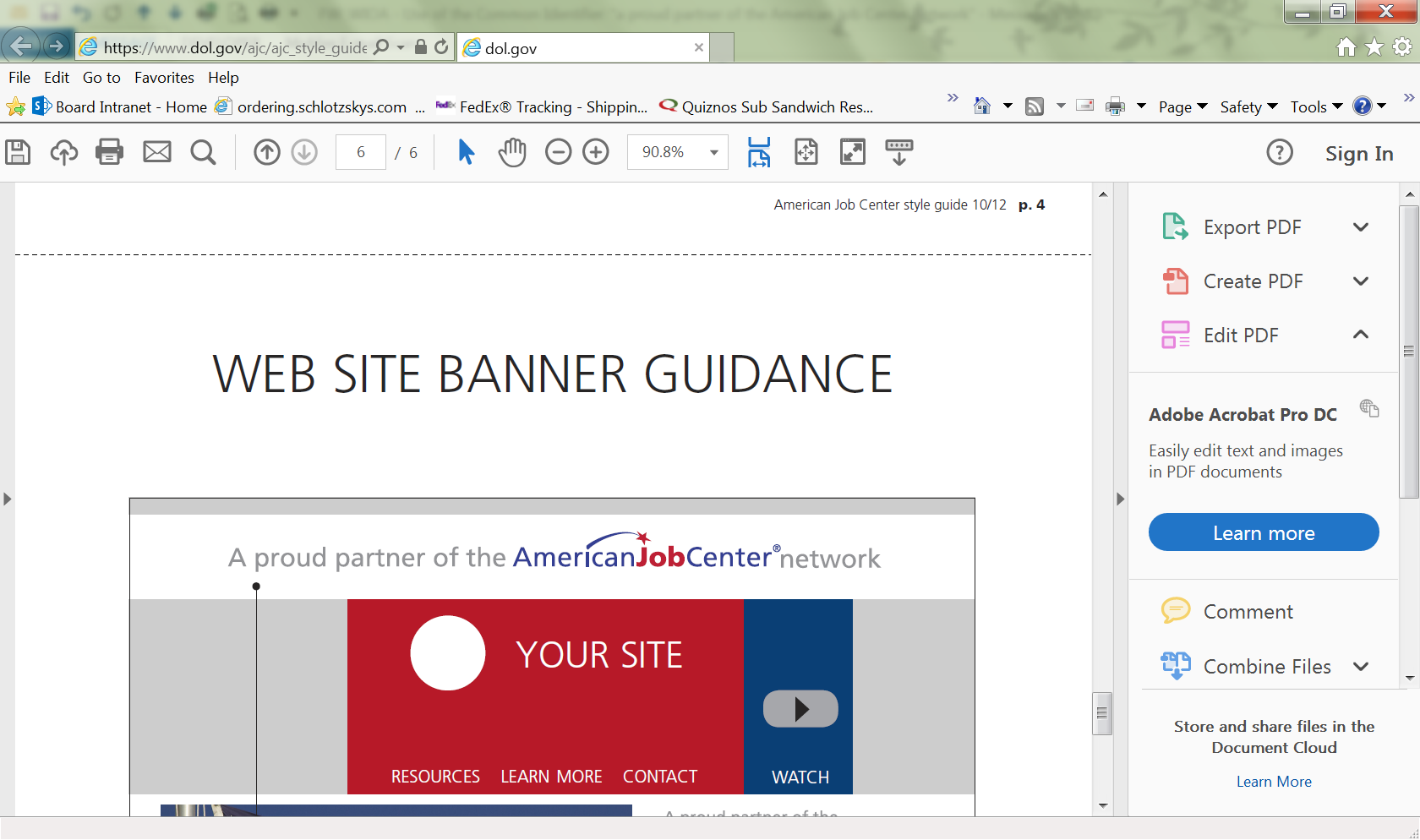 Request for Application forWeb-Based Labor Market InformationRURAL CAPITAL AREA WORKFORCE DEVELOPMENT BOARD, INC.d.b.a.Workforce Solutions Rural Capital Area701 East Whitestone Blvd, Suite 125Cedar Park, Texas 78613(512) 244-7966Issue Date: March 13, 2019Response Deadline: April 15, 2019Workforce Solutions Rural Capital Area is an Equal Opportunity Employer/ProgramAuxiliary Aids and Services are available upon request to individuals with disabilitiesRelay TX: 711 or 1-800-735-2988 (Voice) or 1-800-735-2989 (TDD)NT Table of Contents 1.	General Information	31.1	Purpose	31.2	Background on WSRCA	31.3	Point of Contact	31.4	Procurement Schedule	31.5	Amendments and Announcements Regarding this RFA	41.6	Eligible Respondents	41.7	Governing Provisions and Limitations	41.8	Historically Underutilized Businesses	62.	Services Solicited/Scope of Work	63.	Response Requirements	113.1	Written Questions	123.2	Delivery of Responses	123.3	Amendments and/or Withdrawals	123.4	Debriefing and Appeals	124.	Evaluation	125.	Response Questions	12Attachment A	Application Cover Sheet	13Attachment B	Response Checklist	14Attachment C	Response Template	15Attachment D	Certification of Respondent	16Attachment E	Certification - Debarment	17Attachment F	Certification – Conflict of Interest 	18Attachment G	Certification -Texas Corporate Franchise Tax	19Attachment H	Certification -State Assessment	20Attachment I	Debriefing and Appeals	21Attachment J	Assurances	231. General Information	1.1 Purpose of ProcurementThe Rural Capital Area Workforce Development Board, Inc. d.b.a. Workforce Solutions Rural Capital Area (WSRCA) is seeking responses from qualified entities for the development of four products. Economic Overview Profiles (11 total) Labor Market Information (LMI) Dashboard with data, graphs and narratives (including Data Maintenance)Monthly NewslettersCareer Progression Ladders WSRCA will use a fixed price contract. WSRCA reserves the option to renew the contract on an annual basis, or lesser period of time for a total contract term not to exceed five consecutive years total. 	1.2	Background on WSRCAWSRCA is a certified local workforce development board serving Bastrop, Blanco, Burnet, Caldwell, Hays, Fayette, Lee, Llano and Williamson Counties and is incorporated as a 501(C) (3) private, non-profit organization. It is the grant recipient and administrative entity for specified federal and state programs. WSRCA has responsibility for planning, administration, and oversight of employment, training and subsidized childcare programs. The Board also determines the types and areas of training provided; the delivery of training, employment, and related services; and the policy on procurement and selection of service providers.The Board of Directors is composed of representatives of business and industry, organized labor, community-based organizations, economic development agencies, educational agencies, the state employment service, state department of human services, literacy and vocational rehabilitation agencies. Representatives of the private sector constitute a majority of the Board membership.  	1.3	Point of ContactProcurement Contact: Jenna Akridge, Chief Contracts OfficerBoard Address: Workforce Solutions Rural Capital Area701 East Whitestone Blvd, Suite 125Cedar Park, Texas 78613Email Address:	board.procurement@ruralcapital.net	1.4	Procurement ScheduleAll dates are subject to change at WSRCA’s discretion.	1.5 Amendments and Announcements Regarding this RFAWSRCA will post all official communication regarding this RFA on the WSRCA’s website at www.workforcesolutionsrca.com. WSRCA reserves the right to revise the RFA at any time. It is the responsibility of interested parties to periodically check the WSRCA website for updates prior to submitting a response.  	1.6 Eligible RespondentsEligible respondents are entities:Able to deliver the required services in Section 2 and meet all terms of this RFA; andNot debarred and/or suspended from conducting business with federal and state funded agencies.	1.7 Governing Provisions and LimitationsThe following provisions and limitations apply to this Request for Application.  •WSRCA is under no obligation to execute a contract(s) based on any information received. Furthermore, this RFA does not commit WSRCA to pay for any costs incurred in the preparation of a response.  • WSRCA reserves the right to accept or reject any or all information received, to cancel this RFA in part or in its entirety, or to reissue this RFA. WSRCA reserves the right to negotiate with successful Respondent in whole or for any part of the response of this RFA.   • WSRCA is not responsible for any costs incurred in services provided by Respondents, prior to the commencement date of any contract.  • WSRCA reserves the right to contact any individual, agencies or employers listed in a response to the RFA, to contact others who have experience and/or knowledge of the Respondent’s relevant performance and/or qualifications and to request additional information from any and all Respondents.  • WSRCA reserves the right to negotiate the terms of any and all purchase agreements with Respondents selected and such agreements negotiated as a result of this RFA may be re-negotiated and/or amended in order to successfully meet the needs of the local workforce development area.  • WSRCA reserves the right to withdraw or reduce the amount of an award, or to cancel any contract resulting from this procurement if adequate funding is not received from TWC.  • Solicitation and selection of providers must conform to relevant state and federal laws and regulations and local policies governing procurement of supplies, equipment and any type of services.  Successful Respondents will be responsible for familiarizing themselves with applicable laws and regulations.  • Respondents shall not, under penalty of law, offer or provide any gratuities, favors or anything of monetary value to any officer, member, employee or agent of WSRCA for the purpose of having the effect of influencing favorable disposition toward their own application or any other application submitted hereunder.  • Respondents shall not attempt in any manner to advocate for, lobby or otherwise attempt to influence any officer, Workforce Board of Directors, employee, application evaluator, or agent of WSRCA or elected official for purposes of having an influencing effect on this procurement.• No officer, Workforce Board of Directors, employee, application evaluator, or agent of WSRCA shall participate in the selection, award or administration of a contract supported by workforce development funds if a conflict of interest, or potential conflict, is involved.  • Respondents shall not engage in any activity that will restrict or eliminate competition. Violation of this provision may cause a Respondent’s application to be disqualified and rejected. This does not preclude joint ventures or subcontracts.   • A contract with a selected Respondent may be withheld, at the sole discretion of WSRCA, if issues of contract or questions of non-compliance, questioned/disallowed costs, audit/monitoring findings or legal issues exist, until such issues are satisfactorily resolved. WSRCA may withdraw the award of a contract if the resolution is not satisfactory to WSRCA.  Under Texas Government Code Section 552.003, WSRCA is subject to the Texas Public Information Act and the information provided in response to this RFA will be made accessible to the public. If a Respondent believes that any information contained in its application qualifies for an exception to the Public Information Act, it must clearly indicate which information is deemed confidential and clearly state the grounds for the exception. 1.8 Historically Underutilized BusinessesState and federal program subrecipients are required to make a good faith effort to contract with, or make purchases from, historically underutilized (disadvantaged) businesses certified by the State of Texas, as that term is defined by state law in the Texas Government Code, Title 10, Subtitle D, Chapter 2161.2.	Services Solicited/Scope of WorkWSRCA is requesting the development of the four products described below. When developing a response to the RFA, the Respondent should assume the narrative descriptions, newsletters, datasets/dashboards, and career ladders will be used by workforce board staff, as well as members of the community, who are not data analysts.  The Respondent should be aware that the Rural Capital Area is comprised of nine counties, and that this workforce service area is strongly influenced by the industries and job market in Travis County.Another use of the county and regional economic overview profiles and supporting labor market data is for federal and state grants and related workforce and education projects.  WSRCA realizes the format of a county/regional economic overview profile can include many unique and different elements, so required elements are listed below.  Because the profiles are provided as a service to the community, they must include the ability to export the county economic overview profile narratives, graphs, charts, and maps in multiple formats—i.e., Word, Excel, and PDF.Product #1 – Economic Overview ProfilesThe Respondent must provide a total of 11 Economic Profiles.  One for each of the areas listed below.Bastrop CountyBlanco CountyBurnet CountyCaldwell CountyFayette County Hays County Lee County Llano County Williamson CountyThe 9-County Region (Rural Capital Area)The 10-County Region (Rural Capital Area plus Travis County) Each of the 11 economic profiles must include, at a minimum, the following data elements.Economic Overview—A short opening narrative that provides a general description of the county or regionDemographic Profile—A short introductory narrativeDemographicsTotal PopulationGender—percentage and valueMedian Age—percentage and valueAge Groups—percentage and valuesRaceNational OriginPopulation Growth including annual average growthEconomicLabor Force Participation RatePrime-Age Labor ForceArmed Forces Labor ForceVeteransVeterans Labor Force Participation RateMedian Household IncomePer Capita IncomePoverty Level by major age groupsHouseholds receiving Supplemental Nutrition Assistance Program (SNAP)Households receiving Temporary Assistance for Needy Families (TANF)Mean Commute TimeCommute via Public TransportationEducational AttainmentNo High School DiplomaHigh School GraduateSome College, No DegreeAssociate degreeBachelor’s degreePostgraduate degreeHousingTotal Housing UnitesMedian House Value (owner occupied)Homeowner vacancyRental vacancyRenter-occupiedOccupied Housing with no vehicle availableSocialEnrolled in Grade 12 (percentage)Disconnected YouthChildren in a Single Parent Family (percentage)With a disability, Age 18-64With a disability, Age 18-64, labor force participation rate and sizeForeign BornSpeak English Less Than Very Well—5 yrs and olderUnion MembershipTotal PercentagePrivate SectorManufacturingPublic SectorEmployment Trends—short narrative and historical chartsUnemployment Rate—short narrative and historical chartsWage Trends—short narrative and historical chartsCost of Living Index—short narrative; average annual salary; COL Index; Purchasing PowerIndustry Snapshot—narrative with charts.  Must include:Largest sectors—narrative, employees, LQSectors with the highest wages with average salarySectors with the best job growthFastest growing sectors with rate of growthDeclining sectorsNAICS chart with Average Annual Rate of GrowthOccupation Snapshot—narrative and charts.  Must include:Occupation GapsLargest Occupation groups—employeesMajor groups with high LQOccupation groups with the highest wages with average salaryOccupation group with the highest unemployment rateOccupation group with the lowest unemployment rateFastest growing occupations with job growthHighest job growth occupationHighest separation/demand due to retirementIndustry Clusters—narrative and chartEducation Levels—narrative of job growth rates by education and training attainmentGross Domestic Product—narrative with charts of comparative data over a 5-year period.Product #2 – LMI Dashboard with data, graphs and narratives & Data Maintenance Presentation of the labor market data must be in more than one format (i.e. graphs, charts, narratives and/or maps) and must be exportable to Word, Excel, PowerPoint, .pdf and Tableau.  Rural economic development corporations (EDC), chambers of commerce (CoC), employers, jobseekers, independent school districts (ISD), students and families are the primary user of these data elements, so they must be understandable by non-data analysts. As LMI data is updated by the appropriate Federal and State agency, respondent is asked to update the dataset on the website dashboard to the most currently available data.  See http://www.ruralcapitalheadlight.com/ for an example of our current dashboard.  The current contractor maintains the copyright to the HEADLIGHT dashboard brand and software.  Therefore, respondents must be able to provide their own dashboard platform.The data populating the dashboard tabs can be provided as Word, Excel, PowerPoint, .pdf files, Tableau files or any other file type preferred by the respondent as long as the data can be exported to Word, Excel, PowerPoint, .pdf, or Tableau or any other similarly available products.  Required date is listed below.Industry TabProfile:  Industry TrendsMonthly EmploymentQuarterly EmploymentAnnual EmploymentEmployment by CountyEmployment by IndustryShift-Share TrendGross Regional ProductFirm County by Industry, SizeFirm Count ComparisonNon-Employer StatisticsFastest Growing IndustriesIndustry ClustersIndustry Clusters, trends and forecastWages and Income TabProfile:  Wage and Income TrendsAnnual PayrollAnnual SalaryAverage Salary by IndustryMedian Household IncomePer Capita IncomeIncome and BenefitsPoverty RateWorkforce TabProfile:  Workforce TrendsMonthly UnemploymentAnnual UnemploymentEmployment by OccupationCollege GraduatesCollege Graduates, Race/GenderCollege EnrollmentFastest Growing OccupationsOccupation ClustersOccupation Clusters, Trends and ForecastCollege Degree Cluster TrendsHot CareersOccupation Gaps by County/RegionFastest Growing OccupationsOccupations with the Most Job OpeningsOccupations Creating the Most New JobsHighest Paying Occupations that require a bachelor’s degreeLowest Paying Occupations that require a bachelor’s degreeHighest Paying Occupations that require an associate degreeLowest Paying Occupations that require an associate degreeSTEM Occupations with the Most Job OpeningsTrade Occupations with the Most Job OpeningsPersonal Service Occupations with the Most Job OpeningsHighest Paying Medical Occupations the require Less than a bachelor’s degreeHighest Paying Occupations that require a High School Diploma or LessTarget Occupations—TARGET OCCUPATIONS CRITERIA:pays an average hourly wage of $20 an hour;training can be completed in 12 months or less;has a high number of annual openings;has a low turnover rate; andthe number of regional training completers is not meeting the demand.Demographics TabProfile: Demographic TrendsPopulation and Growth ComponentsPopulation, 1910-2010Migration, InMigration, OutPopulation by CountyPopulation by RacePopulation by Age/Race/GenderAge DistributionAge Distribution by Race/GenderPoverty Rates by Block, TractLimited English ProficiencyACS Dashboard, 1-YearACS Dashboard, 5-YearACS Subject TablesSocial TabProfile: Social StatisticsCrimeHousing Permits, AnnualSupplemental Security Income (SSI)Social Security Recipients (OASDI)Social Security Payments (OASDI)Veterans-Related ExpendituresVeteransOther TabSnapshotsCounty MapsData DownloadPatents by CountyPatents by Technology ClassPatents by OrganizationExports by IndustryExports by Industry (Adjusted)Agricultural ProductionMonthly Newsletter TabHelp TabData SourcesUpdate HistoryMajor Industry DefinitionsIndustry Cluster DefinitionsBubble Chart Definition and ExplanationShift Share Definition and ExplanationLocation Quotient Definition and ExplanationSeparation Demand DefinitionIndustry vs. Occupation Wages DefinitionsNAICS, SOC, CIP Code Definition and ExplanationsAlternative measures of labor underutilization Definition and ExplanationProduct #3 – Web-Based Monthly Newsletter Provide a web based monthly labor market newsletter for the Rural Capital region. The web-based newsletter distribution includes, but is not limited to, EDCs, CoCs, county judges, mayors, employers, ISDs, workforce professionals, and members of the public.  At a minimum the articles in the newsletter should highlight any data refresh that occurred during the month and then any articles that focus on the labor market trends within the Board’s 9-County service area. Product #4– Career Progression Ladders Provide a skill-based career progression ladder for each of our Target and Demand occupations starting with an entry level occupation and flowing through a living wage occupation for a family of 1 adult and 2 children.  Living wage for our service area for a family of 1 adult and 2 children is considered to be $29 an hour.   Our Target and Demand Occupations can be found at this link:  https://www.workforcesolutionsrca.com/jobs-and-careers/target-occupations/ On pages 60-82 of the research report, found at the following link, is an example of career progression ladders developed for the neighboring Heart of Texas Workforce Board.  The Respondent’s skill-based career progression ladders do not need to match this format.  This is only an example.  However, it is important for WSRCA’s career progression ladders to start at an entry level job.https://www.hotworkforce.com/Employer_Business/Career%20Progressions%20for%20HOT%20LWDB%20Final%20Report%20low-rez%20Oct%202017.pdf3.	Response Requirements	3.1	Written QuestionsRespondents may submit questions via email to board.procurement@ruralcapital.net. Questions must be submitted by March 19, 2019. Answers will be posted on the WSRCA website on or about March 22, 2019. Once posted, responses are binding on both WSRCA and any Respondents.	3.2	Delivery of ResponsesSubmit one original and three (3) exact copies of the Response to the WSRCA Point of Contact by April 15, 2019 by 4:00 CDT. All submissions will be date and time stamped using the clock in the WSRCA office. A receipt will be issued by the WSRCA. Respondents who mail a response will be sent a copy of this receipt form on request. All Responses become the property of WSRCA after submission.	3.3	Amendments and/or WithdrawalsRespondent may amend or withdraw their bid either in person or by written request at any time prior to the due date. 	3.4	Debriefing and AppealsFor a debriefing, please send a request to board.procurement@ruralcapital.net. For additional information on debriefings or to file an appeal, see Attachment I. 4.	Evaluation Points will be awarded for each response according to the table below. 5.	Response QuestionsSee Attachment C for the response template.	Attachment AApplication Cover SheetAttachment BResponse Checklist  Respondent Name: The following checklist is provided to ensure the Respondent returns all required documents.  Please send your documents in this order.Reminder: If you are a HUB, attach documentation with certification number and certifying agency to your response.Attachment CResponse Template Please respond to the following.  This form is unlocked for you to add lines as needed.Question #1 	(15 points)In a narrative form, describe how you will present the county profiles, narratives, career progression ladders and data required including how quickly datasets are updated when the source data is refreshed (limit of 2 pages).  Samples of narratives, charts, tables, graphs may be included (limit of 2 pages).  Question #2	(40 points)Describe or provide a sample/s of a comparable dashboard. Include an explanation of possible customizations, if any, that would be available.  Are you able to assume responsibility for the web-based dashboard on or about June 1, 2019? If no, please state your date.Question #3 	(20 points)Describe and list your data support and maintenance fee that covers updating the products when new information is provided from the data source.  State if the fee is fixed or variable and the interval (quarterly, annually, etc.) of the fee. Question #4 	(25 points)Submit a price quote for development of each of the four products below. If there are other costs, give a brief description and include them in the table below. Insert lines in the table below if needed. Attachment DCertification of RespondentI hereby certify that the information contained in this Response and any attachments are true and correct and may be viewed as an accurate representation of proposed services to be provided by this organization.  I certify that no employee, board member, or agent of the WSRCA, has assisted in the preparation of this Response.  I acknowledge that I have read and understood the requirements and provisions of the procurement and that this organization will comply with the procurement standards applicable under this procurement, and any other applicable local, state, and federal regulations and policies.  I also certify WSRCA is authorized to verify references and stated performance data and to conduct credit and criminal background checks if needed, and furthermore that:I,       (Type Name of Signatory Authority) am the       (Type Title) of the corporation, partnership, association, public agency or other entity named as Respondent herein and that I am legally authorized to sign this proposal and submit it to Workforce Solutions Rural Capital Area, on behalf of said organization by authority of its governing body.ATTEST:Name/Title of Authorized Signatory: _______________________________Signature__________________________ Date: _____________________Attachment ECertification Regarding Debarment, Suspension and Other Responsibility MattersThis certification is required by the Federal Regulations implementing Executive Order 12549, Government‐wide Debarment and Suspension, for the Department of Agriculture (7 CFR Part 3017), Department of Labor (29 CFR Part 98), Department of Education (34 CFR Parts 85, 668 and 682), and Department of Health and Human Services (45 CFR Part 76). The undersigned contractor certifies that it or its principals: Are not presently debarred, suspended, proposed for debarment, declared ineligible, or voluntarily excluded from participation in this transaction by any Federal department or agency. Have not within a three-year period preceding this proposal been convicted or had a civil judgment rendered against them for commission of fraud or a criminal offense in connection with obtaining, attempting to obtain, or performing a public (federal, state, or local) transaction or contract under a public transaction; violation of federal or state antitrust statutes or commission of embezzlement, theft, forgery, bribery, falsification or destruction of records, making false statements, or receiving stolen property; Are not presently indicted or otherwise criminally or civilly charged by a government entity (federal, state, or local) with commission of any of the offenses enumerated in paragraph 2 of this certification; and Have not within a three-year period preceding this contract had one or more public transactions (federal, state, or local) terminated for cause or default. Where the prospective recipient of Federal assistance funds is unable to certify to any of the statements in this certification, such prospective participant shall attach an explanation to this proposal.______________________________________________________________Name of Individual or Organization submitting a proposal_____________________________________________________________________Name and Title of Authorized Signatory_______________________________         _________________________________Signature						DateAttachment F Certification Regarding Conflict of InterestBy signature of this proposal, Proposer covenants and affirms that:(1)		no manager, employee or paid consultant of the Proposer is a member of the Board, the Executive Director, or an employee of WSRCA;(2)		no manager or paid consultant of the Proposer is married to a member of the Board, the Executive Director, or an employee of WSRCA; (3)		no member of the Board, the Executive Director or employee of WSRCA owns or controls more than a 10 percent interest in the Proposer;(4)		no spouse or member of the Board, Executive Director or employee of WSRCA is a manager or paid consultant of the Proposer;(5)		no member of the Board, the Executive Director or employee of WSRCA receives compensation from Proposer for lobbying activities as defined in Chapter 305 of the Texas Government Code;(6)		proposer has disclosed within the Proposal any interest, fact or circumstance which does or may present a potential conflict of interest;(7)		should Proposer fail to abide by the foregoing covenants and affirmations regarding conflict of interest, Proposer shall not be entitled to the recovery of any costs or expenses incurred in relation to any contract with Workforce Solutions and shall immediately refund to Workforce Solutions any fees or expenses that may have been paid under the contract and shall further be liable for any other costs incurred or damages sustained by Workforce Solutions relating to that contract.Disclosure of Potential Conflict of Interest___________________________Name of Organization: __________________________________________  Name/Title of Authorized Signatory: _______________________________Signature__________________________ Date: _____________________Attachment GCertification Texas Corporate Franchise Tax Pursuant to Article 2.45, Texas Business Corporation Act, state agencies may not contract with for profit corporation that are delinquent in making state franchise tax payments.  The following certification that the corporation entering into this contract is current in its franchise taxes must be signed by the individual on Form 203, Corporate Board of Directors Resolution.The undersigned authorized representative of the corporation contracting herein certifies that the following indicated statement is true and correct and that the undersigned understands making a false statement is a material breach of contract and is grounds for contract cancellation.Indicate the certification that applies to your corporation:______	The Corporation is a for-profit corporation and certifies that it is not delinquent in its franchise tax payments to the State of Texas.______	The Corporation is a non-profit corporation or is otherwise not subject to payment of franchise taxes to the State of Texas.________________________		________________Signature					Date	________________________		Name/Title of Authorized Signatory					Attachment HCertification State Assessment The undersigned authorized representative of the corporation contracting herein certifies that the following indicated statement is true and correct and that the undersigned understands making a false statement is a material breach of contract and is grounds for contract cancellation.The corporation certifies that:_____	It is current in Unemployment Insurance taxes, Payday and Child Labor law monetary obligations, and   fees and assessments payable to the State of ._____	It has no outstanding Unemployment Insurance overpayment balance payable to the State of .________________________			_____________Signature							Date	________________________		Name/Title of Authorized SignatoryAttachment IDebriefing and AppealsDebriefingThe purpose of a debriefing is to promote the exchange of information, explain the WSRCA Response evaluation system, and help unsuccessful Respondents understand why they were not selected.  Procurement staff will meet with the requesting party and review the WSRCA RFP evaluation process and how the response was scored or ranked. Respondents can gain a better understanding of WSRCA procurement processes and how to improve their responses or proposals, while staff gets direct feedback to help improve future procurements.Request for DebriefingRespondents who desire a debriefing must submit a written request within three (3) work days of the receipt of WSRCA’s notification of the procurement decision. In the debriefing, the Respondent will obtain information on the procurement process and how its response was reviewed and ranked. WSRCA, shall acknowledge receipt of the request for debriefing in writing within three (3) work days of receipt, along with the date and time of the scheduled debriefing. The debriefing shall be scheduled as soon as possible, and no later than 10 work days from the written receipt of the request for debriefing. Debriefings will take place at the WSRCA administrative office in Cedar Park, Texas. Written Request for AppealA debriefing is required prior to submission of an appeal request. If after the debriefing, the requesting party chooses to appeal, it must submit to WSRCA a written request for appeal within 14 calendar days of the debriefing. This written request must clearly state that it is an appeal and identify:The funding decision being appealed (i.e., specific date of RFP or IFB, and the WSRCA Board action);The name, address, phone, email address and fax number (if available) of the appealing party(ies); Remedies being requested; andThe grounds of the appeal.  All grounds to be considered for the appeal must be stated in the written request for appeal. The request for appeal must be sent by registered mail or hand delivered (a receipt will be issued), clearly identified externally as "Dated Material" and addressed to:Paul Fletcher, Chief Executive OfficerWorkforce Solutions Rural Capital Area701 East Whitestone Blvd, Suite 125Cedar Park, Texas 78613Fax or e-mail notices will NOT be accepted. Written acknowledgment of receipt of the request for appeal will be provided to the appealing party within 5 work days of receipt of the request.Formal Hearing and Final DecisionA formal appeal hearing shall be conducted within 15 work days of the date of the request for appeal. The formal hearing of the appeal will be conducted by the WSRCA Executive Director or his designee.  Consideration will be given to the written appeal information presented and additional information provided during the formal hearing. Additional information may be requested during the hearing by the hearing officer. After full review, an appeal decision will be rendered in writing not later than 60 calendar days from the date of the written request for appeal. The decision shall be the final decision and end the appeal process at the local level.Attachment JAssurances The resulting contract will include, but not be limited to, the following assurances and certifications: Compliance with Law/Order of PrecedenceIn rendering performances hereunder, the CONTRACTOR shall comply with the requirements of State and Federal rules and regulations, TWC, the acts and regulations of the funding source(s) for this Contract, and revisions/amendments to these rules and regulations, and with all other applicable Federal, State and local laws, regulations and policies. This is to be done in such a manner to prevent or to correct any breach of the WSRCA’S Contract with the State of Texas to operate workforce development programs.Use of Historically Under-Utilized BusinessesCONTRACTOR covenants to make a good faith effort to contract with or make purchases from historically under-utilized (disadvantaged) businesses certified by the State of Texas, as that term is defined by state law, to wit, Texas Government Code, section 2161.001. CONTRACTOR shall maintain documentation of such faith efforts.Prevention of Conflict of InterestNo employee of CONTRACTOR or a subcontractor, no member of CONTRACTOR’S or a subcontractor’s governing board of body, and no person who exercises any functions or responsibilities in the review or approval of the undertaking or carrying out of this Contract shall participate in any decision relating to this Contract that affects his/her personal pecuniary interest.Responsible ContractorCONTRACTOR guarantees that it is responsible and possesses the ability to perform successfully under the terms and conditions of this Contract, that it has adequate financial and technical resources or the ability to obtain such resources as required during the performance of this Contract and that it has the administrative capability and competence necessary to carry out the terms and conditions of this Contract exactly as specified.  Additionally, the CONTRACTOR assures WSRCA that its performance under the terms and conditions of this Contract shall be in accordance with highest integrity and business ethics. If the WSRCA determines at its sole discretion that the CONTRACTOR is not responsible, that it does not possess the administrative, financial, and technical resources and capabilities necessary to successfully perform under the terms and conditions of this Contract, it shall terminate this Contract.  WSRCA, in its sole discretion, may deem the CONTRACTOR a “high risk” if there are serious questions or issues regarding the CONTRACTOR’S administrative, financial or technical capability in meeting the terms and conditions of this Contract. Federal/State ObligationsIt is expressly understood and agreed that neither the U.S. DOL, nor TWC, are parties to this Contract and no legal liability shall attach to the part of the U.S. DOL or TWC by the expressed/ implied terms and conditions of this Contract.Drug-Free Workplace RuleThis certification is required by the Federal Regulations, implementing Section 5151 – 5160 of the Drug-Free Workplace Act, 41 U.S.C. § 701 et seq., as amended; for the Department of Agriculture (7 C.F.C. Part 3017), Department of Education (34 C.F.R. Part 84), and Department of Health and Human Services (45 C.F.R. Part 76).Nondiscrimination and Equal Opportunity ComplianceThe CONTRACTOR must comply with Section 188 of the Workforce Innovation and Opportunity Act (WIOA), which prohibits discrimination against all individuals in the United States on the basis of race, color, religion, sex, national origin, age, disability, political affiliation or belief, and against beneficiaries on the basis of either citizenship/status as a lawfully admitted immigrant authorized to work in the United States or participation in any WIOA Title I--financially assisted program or activity;Title VI of the Civil Rights Act of 1964, as amended, which prohibits discrimination on the bases of race, color and national origin;Section 504 of the Rehabilitation Act of 1973, as amended, which prohibits discrimination against qualified individuals with disabilities;The Age Discrimination Act of 1975, as amended, which prohibits discrimination on the basis of age; Title IX of the Education Amendments of 1972, as amended, which prohibits discrimination on the basis of sex in educational programs.Compliance with Child Support PaymentCONTRACTOR must provide the Board with a certification of compliance for the requirements of Texas Family Code 231.006 regarding payment of child support, if applicable.Federal DebarmentCONTRACTOR shall comply with:Federal regulations implementing Executive Order 12549, Debarment and Suspension 29 CFR Part 98, and Texas Government Code §2155.077, as implemented by 34 TAC §§ 20.105 – 20.107, and in doing so has provided to WSRCA, prior to its signature and execution of this Contract, a certification that neither CONTRACTOR, nor its principals, are presently debarred, suspended, proposed for debarment, declared ineligible, or voluntarily excluded from participation in this transaction by any Federal or State department or agency.Use of InformationAfter the termination of this Agreement, notwithstanding the Open Records Act requirements, the WSRCA shall not use any information collected or product provided for the express purpose of providing an advantage to any competitor to the CONTRACTOR. The CONTRACTOR will be allowed to use materials developed in the marketing of its services.Undocumented Workers Pursuant to Texas Government Code §2264.051, a business that applies to receive a public subsidy[1] from a state agency shall certify that the business, or a branch, division, or department of the business does not and will not knowingly employ an undocumented worker[2] as defined in Texas Government Code, §2264.001(4). The undersigned authorized representative of the entity making the offer or application herein understands and certifies that if, after receiving a public subsidy, the entity is convicted of a violation under 8 United States Code §1324a (f) (relating to the unlawful employment of undocumented workers), the entity shall repay the amount of the public subsidy with interest, at the rate of 15% within 120 days of receiving the notice of violation.Retention of RecordsCONTRACTOR shall maintain all records, documents and reports pertinent to this Contract, including financial, statistical, property, participant records, and supporting documentation for a period of no less than seven (7) calendar years from the date of acceptance of the final closeout package, or for any greater period, which may be required by any specific funding source(s), or if any litigation, audit or claim is begun, in which case such records shall be retained until any outstanding litigation, audit, or claim has been resolved to WSRCA’s satisfaction. At the end of such time period CONTRACTOR shall request specific authorization to destroy all pertinent records.  Until such date as CONTRACTOR receives express written permission to destroy such records, all records referred to herein above shall be maintained in good and accessible condition and made available at a site(s) within the LWDA or a mutually agreed upon location.Fraud, Waste and AbuseThe Board require any member of the Board, Board staff, or Board subcontractor staff having knowledge of suspected fraud, waste, program abuse, possible illegal expenditures, unlawful activity, violations of law or Agency rules, policies, and procedures occurring under any grant awarded by the Agency to the Board to report such information to the Agency’s Office of Investigations no later than five (5) business days from the date of discovery of such act.Procurement ScheduleProcurement ScheduleProcurement ScheduleRFA Public noticeMarch 6, 2019March 6, 2019Issuance of RFAMarch 13, 2019March 13, 2019Deadline for Written QuestionsMarch 19, 2019March 19, 2019WSRCA Posts Response to Written Questions March 22, 2019March 22, 2019Response DeadlineApril 15, 2019 by 4:00pm CDTApril 15, 2019 by 4:00pm CDTTentative Award AnnouncementOn or about April 23, 2019On or about April 23, 2019Contract Start DateOn or about May 1, 2019 On or about May 1, 2019 Evaluation CriteriaPointsQuestion #1 Narrative Answers and Sample Charts, Tables & Graphs15Question #2 Dashboard, Customization, and Date to Assume Responsibility40Question #3 Support and Maintenance Fee20Question #4 Price QuoteSection 1 - Economic ProfilesSection 2 - Develop Platform & Maintain LMI DataSection 3 - Monthly LMI NewsletterSection 4 - Career Progression Ladders25Total Points 100Name of Proposing EntityMailing AddressTelephone NumberFax NumberEmail of Primary Contact PersonName & Title of Primary Contact PersonName & Title of Contract Signatory AuthorityFederal Tax ID NumberState Unemployment Insurance Tax Number HUB? (If yes, attach certification with certification number and certifying agency.)□ Yes     □ NoLegal Status of Organization□ Professional Corp.    □ Partnership□ Sole Proprietorship   □ Other (Specify)________________________________ Items RequiredAttachedOne (1) signed original packet of all required documents and forms, plus three (3) exact copies.Application Cover Sheet – Attachment AResponse Checklist – Attachment BResponse Template - Attachment CCertification of Respondent - Attachment DCertification - Debarment - Attachment ECertification – Conflict of Interest - Attachment FCertification – Texas Corporate Franchise Tax - Attachment GCertification – State Assessment - Attachment HCostSection 1 - Economic Overview Profiles nine individual County profiles one 9-County region profile one 10-County region profileSection 2 – Develop Platform for LMI Dashboard Section 3 – Monthly NewslettersSection 4 - Career Progression LaddersFee for Data Support and Maintenance Other CostsTotal Cost